Брюховец Николай ВалерьевичExperience:Documents and further information:Паспорт Моряка,Загран Паспорт,Seafarers ID record Book (Cyprus),Certificate of Competency (OOW)+Endorsement(OOW),Certificate of Competency (GMDSS general operator)+Endorsement(GMDSS general operator),Basic Safety Training and Instructions,Proficiency in Survival Craft and rescue boats,Advanced Fire Fighting,Medical first aid on board ship,Radar Navigation-Operation Level.Position applied for: 2nd EngineerDate of birth: 04.07.1986 (age: 31)Citizenship: UkraineResidence permit in Ukraine: NoCountry of residence: UkraineCity of residence: SevastopolPermanent address: ул. ФадееваContact Tel. No: +38 (099) 941-15-28E-Mail: Y2KBRY@yandex.ruU.S. visa: NoE.U. visa: NoUkrainian biometric international passport: Not specifiedDate available from: 10.03.2009English knowledge: GoodMinimum salary: 2500 $ per monthPositionFrom / ToVessel nameVessel typeDWTMEBHPFlagShipownerCrewing11.07.2008-09.12.2008MSC RUGBYContainer Ship32450-CyprusTsakos ShippingSea WayOrdinary Seaman19.11.2007-28.04.2008PIETARI DREAMRefrigerator12650-St.Vincent &amp; TheBeetle Transport Inc.AV Marine SevastopolDeck Cadet06.07.2006-29.11.2006MED PRODIGYUniversal Ship3400-Antigua&amp;BarbuddaBriese Schiffahrts GmbhBriese Swallow Sevastopol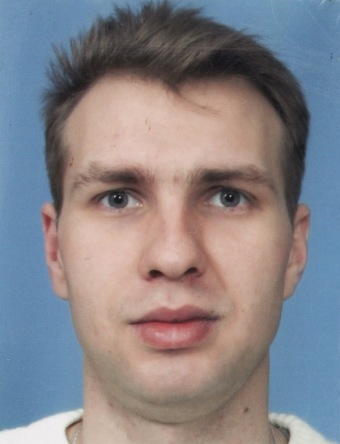 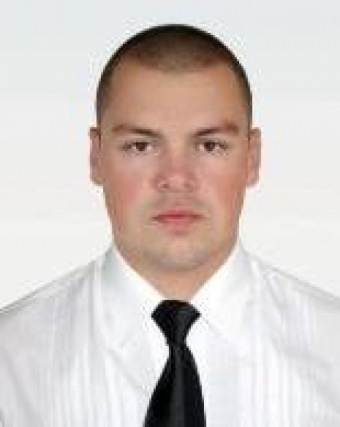 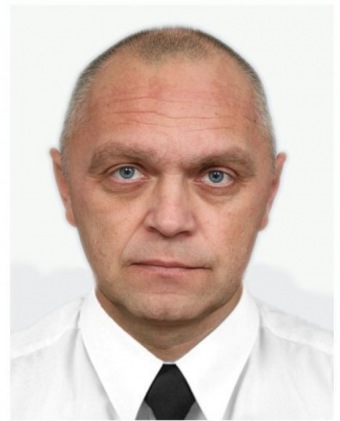 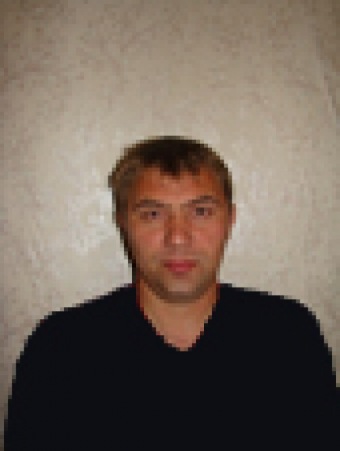 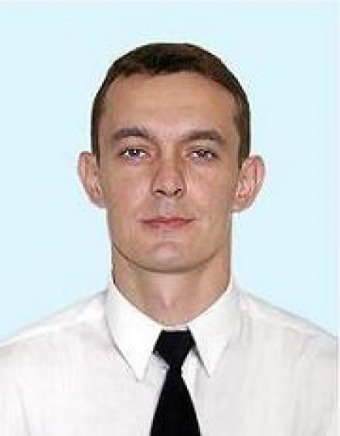 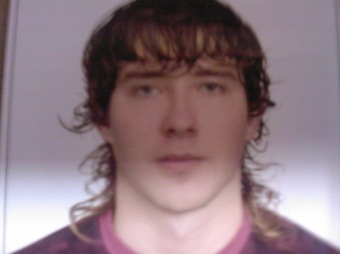 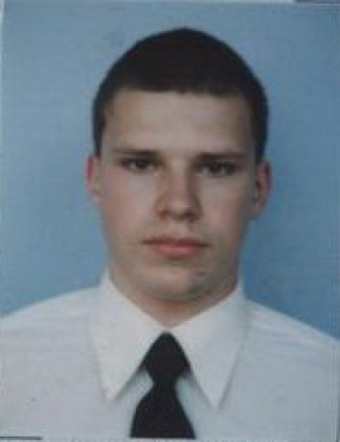 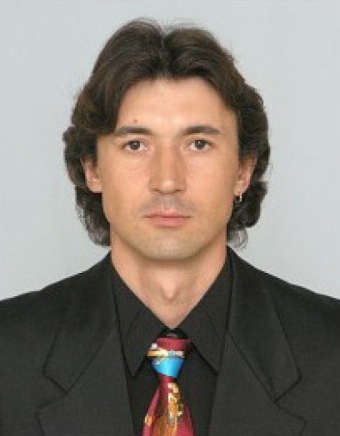 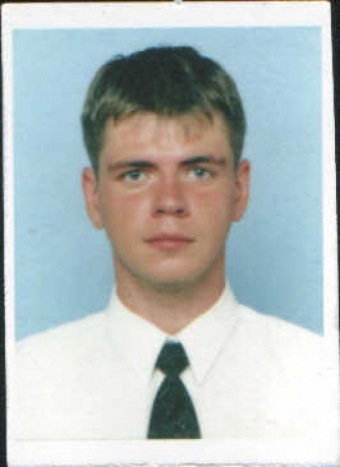 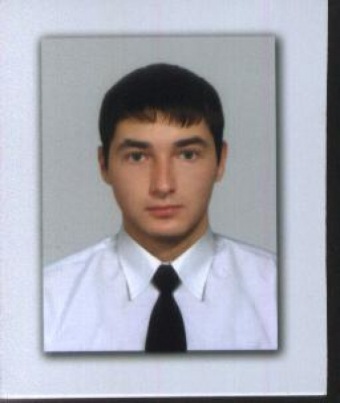 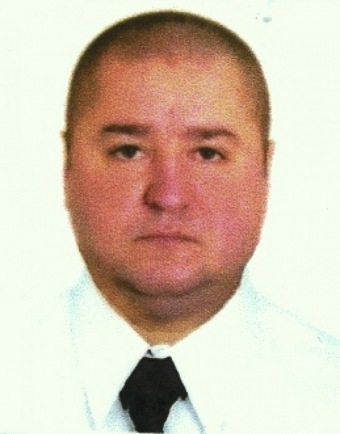 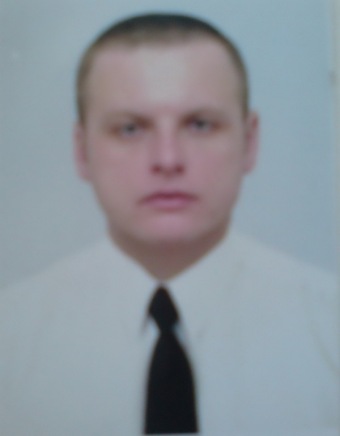 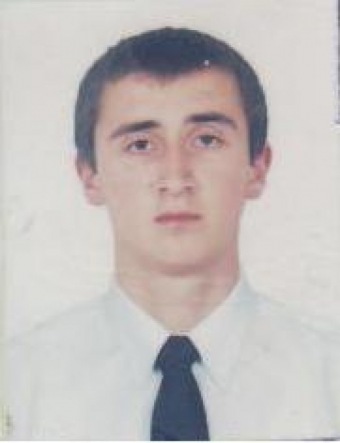 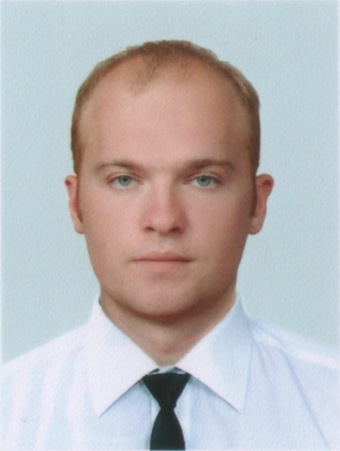 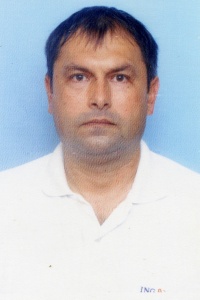 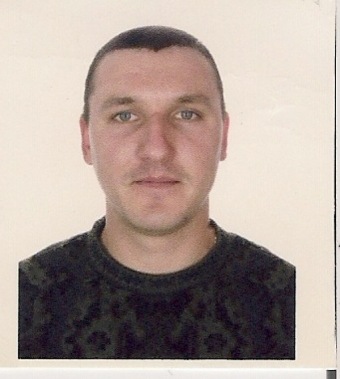 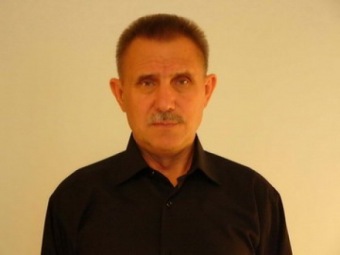 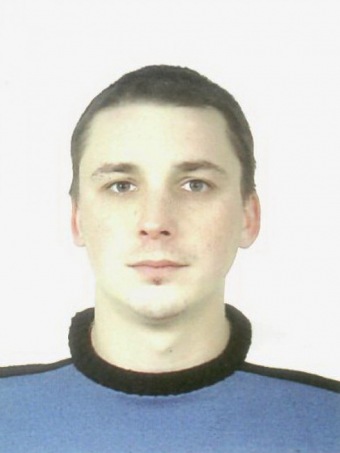 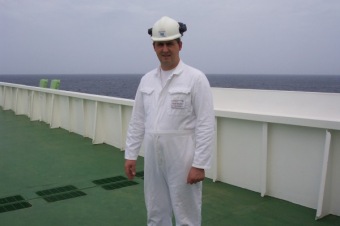 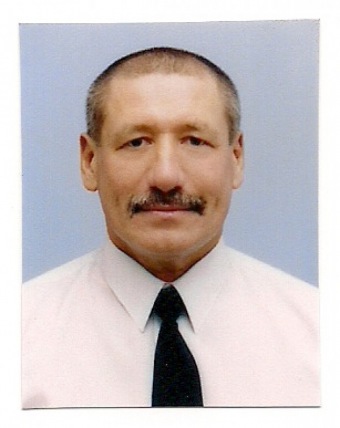 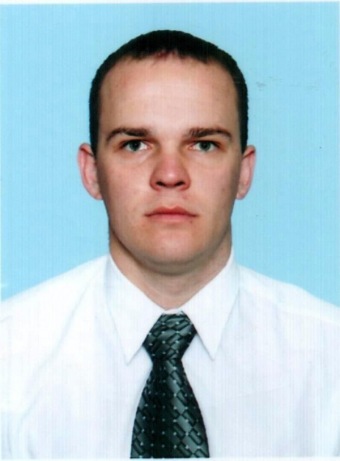 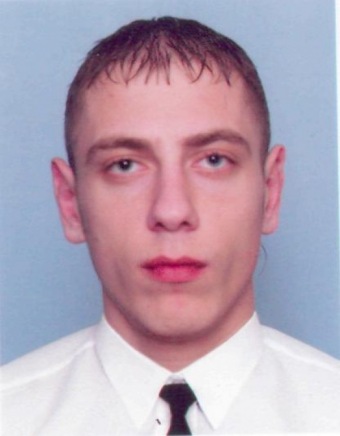 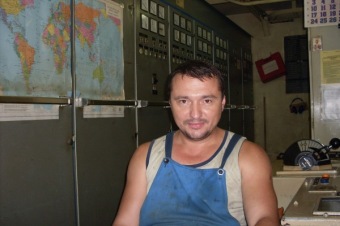 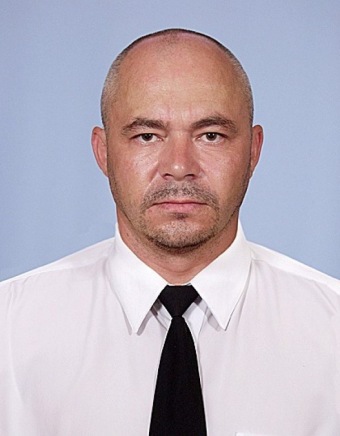 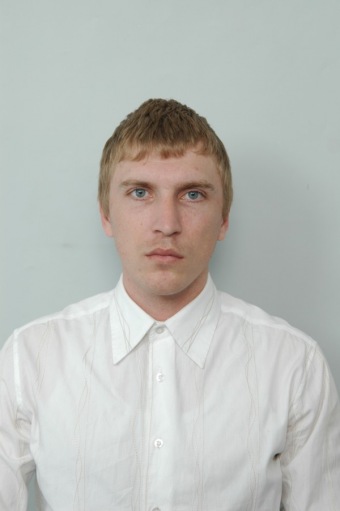 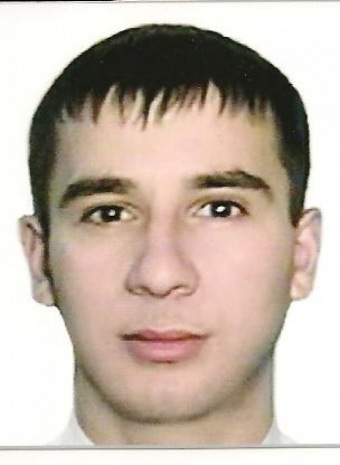 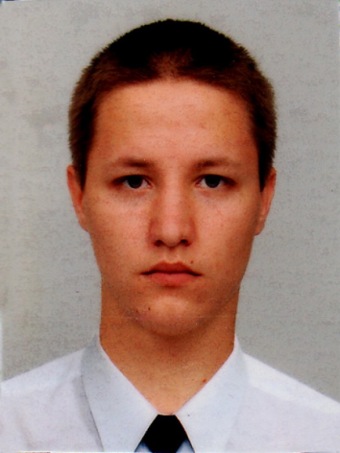 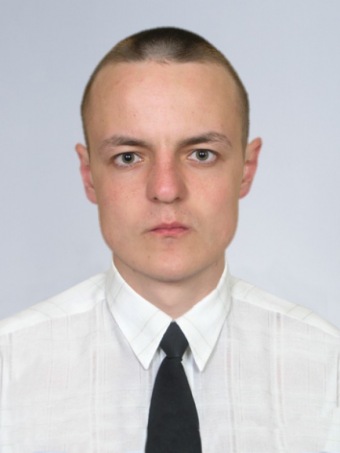 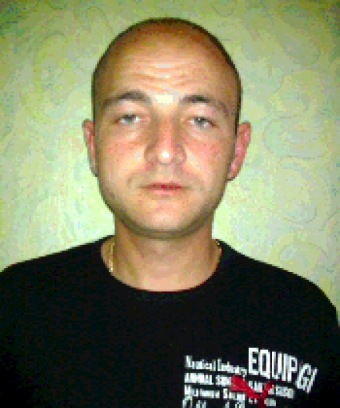 